Online Mass ScheduleA number of churches in the diocese are live streaming Mass and can be visited online at any time.Amongst those Masses currently celebrated on live stream are the following: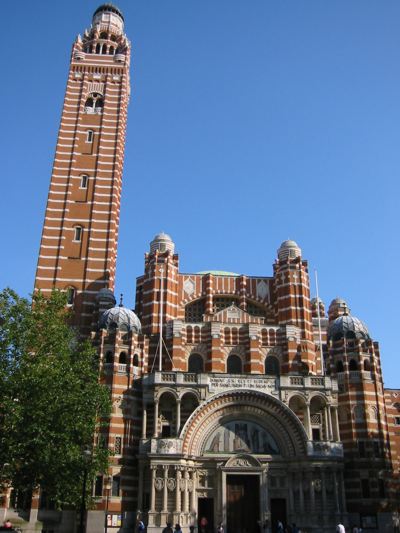 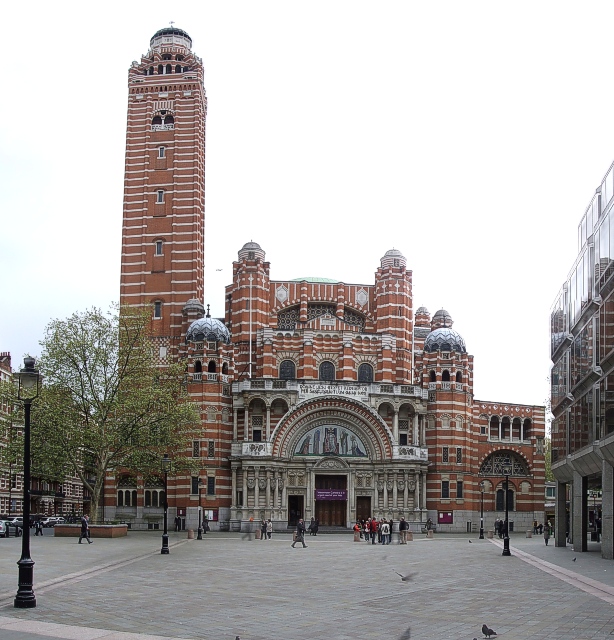 Westminster Cathedral Sunday
10.30am Mass
4.30pm Solemn Vespers and Benediction
5.30pm MassMonday to Saturday
9am Mass
12pm Holy Hour
5.30pm Mass
Find the Cathedral’s live stream hereParish Sunday MassSaturday Vigil:5.30pm            St Gregory the Great, South Ruislip6.00pm           Our Lady and St Vincent, Potters BarSt Teresa of the Child Jesus, Borehamwood St Michael and St Martin, HounslowSt Monica, Palmers Green St Anselm and St Cecilia, Lincoln’s Inn FieldsHoly Apostles, Pimlico St Joseph & English Martyrs, Bishops StortfordSt Mary, Hampstead Our Lady of Mt Carmel and St George, Enfield 6.30pm           Our Lady of Lourdes, New Southgate St Mary Magdalene, Willesden GreenOur Lady and St Joseph, Waltham CrossSunday:7.45am            St Monica, Palmers Green 9.00am          St Joseph & English Martyrs, Bishops StortfordSt Helen’s, Watford NorthSt Mary Magdalene, Willesden Green9.30am           St Hugh of Lincoln, LetchworthCorpus Christi Shrine, Covent Garden10.00am        St Gregory the Great, South RuislipOur Lady of Lourdes, New SouthgateSt Teresa of the Child Jesus, Borehamwood Our Lady and St Thomas of Canterbury, HarrowCatholic Churches of Welwyn Garden CityMary Immaculate and St Gregory the Great, BarnetSt Francis De Sales, TottenhamSt Erconwald, WembleyOur Lady of Fatima, White CityOur Lady St John’s WoodOur Lady of Mt Carmel and St George, Enfield 10.15am           Sacred Heart, Berkhamsted10.30am         Holy Apostles, Pimlico Our Lady, Queen of All Creation, Hemel Hempstead EastSt James, Spanish PlaceSt Mary Magdalene, Willesden Green11.00am          Our Lady and St Vincent, Potters Bar Our Lady St John’s WoodChurch of the Immaculate Conception, Farm Street (Latin)St Mark’s, Hemel Hempstead WestSt Monica, Palmers Green St Joseph & English Martyrs, Bishops StortfordOur Lady and St Joseph, Waltham CrossOur Lady of Victories, KensingtonEnglish Martyrs, Wembley Park11.30am           St Mary, Hampstead 12noon            St Anselm and St Cecilia, Lincoln’s Inn FieldsSt Gregory the Great, South RuislipOur Lady of Willesden, WillesdenSt Mary Magdalene, Willesden GreenOur Lady of Mt Carmel and St George, Enfield 4.00pm          Rosary Shrine, Haverstock Hill (Dominican Rite Mass)6.00pm          St Gregory the Great, South RuislipChurch of the Immaculate Conception, Farm StreetSt Michael and St Martin, HounslowSt Joseph & English Martyrs, Bishops Stortford6.30pm           St Thomas More, Swiss Cottage St Mary Magdalene, Willesden GreenOur Lady and St Joseph, Waltham CrossParish Weekday MassMonday to Friday:7.00am            St Thomas More, Swiss Cottage8.00am           Corpus Christi Shrine, Covent Garden9.00am           St Mary, Hampstead 9.15am              St Teresa of the Child Jesus, Borehamwood 9.30am            St Monica, Palmers GreenSt Francis De Sales, Tottenham (Mon-Thur)St Erconwald, WembleySt Mary Magdalene, Willesden GreenHoly Apostles, Pimlico St Joseph & English Martyrs, Bishops Stortford10.00am         St Gregory the Great, South Ruislip Our Lady and St Vincent, Potters BarOur Lady of Lourdes, New SouthgateOur Lady St John’s WoodMary Immaculate and St Gregory the Great, Barnet (excl. Wed)Sacred Heart, Berkhamsted (excl. Wed)Our Lady of Willesden, WillesdenChurch of the Immaculate Conception, Farm StreetOur Lady and St Joseph, Waltham CrossOur Lady of Victories, Kensington12nooon          Our Lady of Mt Carmel and St George, Enfield 12.30pm          St Anselm and St Cecilia, Lincoln’s Inn Fields (Mon, Wed, Fri only)6.00pm           St Anselm and St Cecilia, Lincoln’s Inn FieldsSt Francis De Sales, Tottenham (Fri Only)                          St Michael and St Martin, HounslowChurch of the Immaculate Conception, Farm Street6.30pm           St Mary Magdalene, Willesden Green (Fri only)7.00pm           St Monica, Palmers Green Saturday:8.00am          Corpus Christi Shrine, Covent Garden9.30am           St Erconwald, WembleySt Mary Magdalene, Willesden GreenSt Monica, Palmers Green 10.00am        St Thomas More, Swiss CottageOur Lady of Lourdes, New SouthgateMary Immaculate and St Gregory the Great, BarnetOur Lady St John’s WoodOur Lady of Fatima, White CitySacred Heart, BerkhamstedSt Francis De Sales, TottenhamOur Lady of Willesden, WillesdenSt Gregory the Great, South RuislipChurch of the Immaculate Conception, Farm StreetOur Lady St John’s WoodOur Lady and St Joseph, Waltham Cross12nooon          Our Lady of Mt Carmel and St George, Enfield These parishes are also streaming Mass, please check their links below…St Edwards, Golders Green (Mass recorded each day excl. Wed & Sat)St Mary of the Angels, Bayswater (Mass celebrated at Noon, uploaded after)For masses for the deaf community, please visit the CDA’s website.Several churches will be holding Eucharistic Adoration throughout the day.Act of Spiritual Communion:My Jesus,
I believe that you are present in this Holy Sacrament of the altar.
I love you above all things
and I passionately desire to receive you into my soul.
Since I cannot now receive you sacramentally,
come spiritually into my soul
so that I may unite myself wholly to you now and forever.
Amen 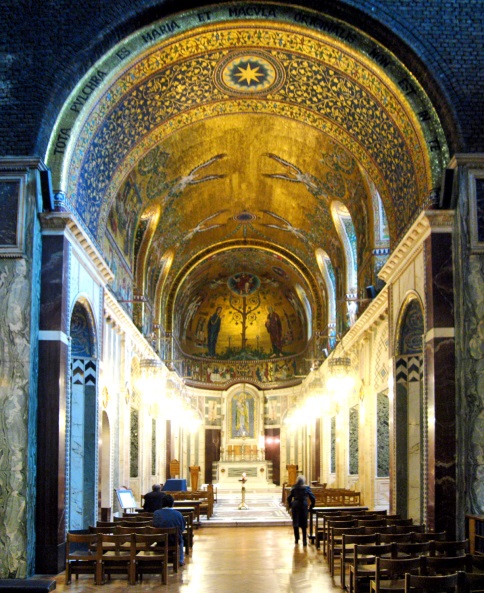 